CURRICULUM VITAE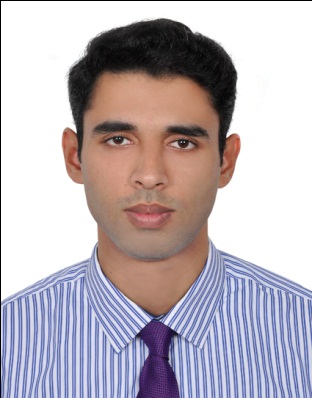 Career ObjectiveIntend to build a career with leading corporate with committed & dedicated people, which will help me to explore myself fully and realize my potential. To safeguard the interests of the public and keep an ethical standard within the trade. To establish myself as a successful professional by executing my skills acquired from my academic qualifications, rich experience by personal approach to a given problem. Application of my talents and skills in the new atmosphere, with challenging outlook to gain the desired result in a given field. Academic Qualifications Professional Experience Three Months experience as a customer service agent in Calicut International Airport, calicut, Kerala  – INDIA  (TRANNING)Three Months experience as a Ticketing Agent in Deira Travel & Tourist Agency, calicut, Kerala  – INDIA (TRANNING)Two year experience as Check in Agent in  Hajj Terminal At King Abdulaziz International Airport, Jeddah - SAUDI ARABIA (On Temporary Basis)Two year experience as a AIRLINE TICKETING STAFF /TOUR OPERATIOUR /ONLINE TRAVEL PORTAL  HANDELING. At muscat ,OMAN  (Metro Travel And Tourism)Job ProfileDealing with customers    Handling online clients Maintains customer records by updating account information. Handling face-to-face enquiries from customersVocational qualificationGalileo Sabre RedAmadeus Office Package: MS Office Tally  Platforms – Windows 2003 / XP / Vista  Area of interestTraveling Cooking  About Myself Capability to interact with others. Ability to deal with people diplomatically. Willingness to learn new things. Language ProficiencyFluent in written and spoken English, Malayalam, Hindi. and knowledge of Urdu and Tamil. Extracurricular ActivitiesDrawing Swimming Football Cycling Social mediaPersonal DetailsDate of Birth      : 15th March 1991 Nationality         : Indian Place of Birth     : Kerala  (India) Gender                : male Marital Status     : Single Problem SolvingAble to gather and analyze a wide range of complex information using logical reasoning & innovative solutions to problems. DeclarationI hereby declare that above information is correct to the best of my knowledge and belief. Course Details Name of the Institution Board University Year of Passing      Master Degree, MBA Calicut Institute Of Information Technology Bharathiar University (Pursuing) 2018Bachelor   Degree, BBA Calicut Institute Of Information Technology Bharathiar University              2014 Diploma, AIRLINE AND AIRPORT HANDLING MANAGEMENT SpeedWings Aviation Academy Calicut SpeedWings Aviation Academy Calicut 2013 Diploma, Computer Reservation System (Amadeus) SpeedWings Aviation Academy Calicut SpeedWings Aviation Academy Calicut 2013   Diploma, IATA (UFTAA ) SpeedWings Aviation Academy Calicut University of Geneva Advanced Studies in Aviation Management 2013 Diploma, Airline Ticketing And Cargo Management  SpeedWings Aviation Academy Calicut SpeedWings Aviation Academy Calicut 2012 Diploma, Computerized Financial Accounting  Accountants Service Society Govt Of Kerala   2012 XII Standard Jdt Islam Higher Secondary School Kerala State Board 2009 X Standard Malabar Christian College High School  Kerala State Board 2007 